ES713 មេរៀន ចលនារបស់ភព សន្លឹកកិច្ចការ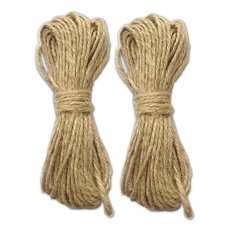 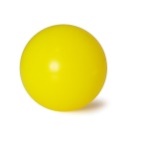 ប្រធានបទ	  ៖ ចលនារបស់ភព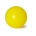 សម្ភារ ៖ បាល់តូចតំណាងភពនានា  បាល់ធំតំណាងព្រះអាទិត្យ  ខ្សែ ស្កុតក្រដាស  ​
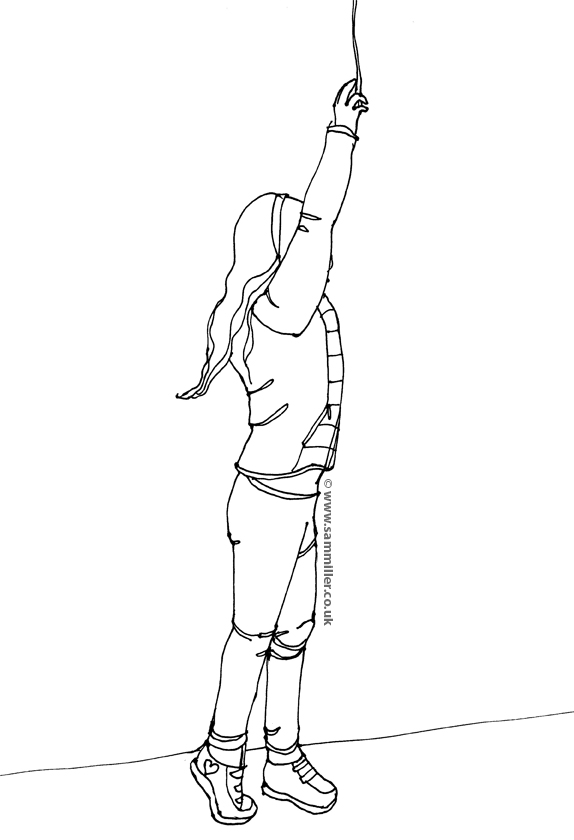 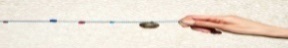 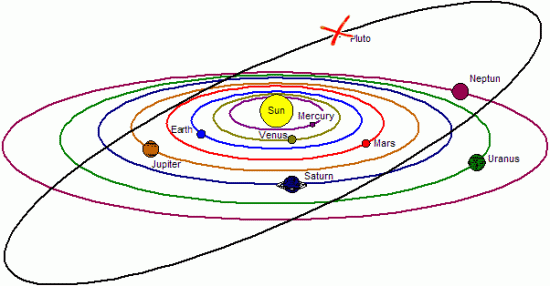 សំណួរគន្លឹះ 	៖ តើភពក្នុងប្រព័ន្ធព្រះអាទិត្យធ្វើចលនាជុំវិញព្រះអាទិត្យ យ៉ាងដូចម្តេច? ដំណើរការ 	៖	   ១. ចងភ្ជាប់ចុងខ្សែម្ខាងនឹងបាល់ធំ                                 ២. រួចចងជាតំណរខ្សែដៅចំណុចភពទាំងអស់តាមលំដាប់                                  ៣. ចងភ្ជាប់បាល់តូចត្រង់ចំណុចដៅភពផែនដី                                  ៣. សិស្សម្នាក់ឈរកាន់ខ្សែផ្នែកមានបាល់                                ៤. គ្រវីខ្សែនោះជារង្វង់ តាមទិសដៅផ្ទុយទ្រនិចនាឡិការ សំណួរក. តើគន្លងរបស់ភពមានរាងដូចម្តេ​ច? ..................................................................................ខ. ដូចម្តេចដែលហៅថាគន្លង?.............................................................................................គ. តើភពក្នុងប្រព័ន្ធព្រះអាទិត្យមានប៉ុន្មាន? អ្វីខ្លះ? ................................................................. .......................................................................................................................................ឃ. តើភពផែនដីវិលជុំវិញព្រះអាទិត្យយ៉ាងដូចម្តេច?................................................................. ង. តើថិរវេលារង្វិលជុំរបស់បានផែនដី មានប៉ុន្មាន? ..................................................................  ១. លទ្ធផល និងសេចក្តីសន្និដ្ឋាន	៖	................................................................................................................................................................................................................................................................................................................................................................................................................................................................................................................................................................២.តើចម្លើយរបស់​អ្នក​ទៅនឹង​សំណួរគន្លឹះគឺជាអ្វី?........................................................................................................................................................................................................................................................................................................................................................................................................................ ........................................................................................................................................ កិច្ចការផ្ទះ៖ ១. ចូររកថិរវេលារង្វិលជុំរបស់ភពទាំង៨។ ........................................................................................................................................................................................................................................................................................................................................................................................................................២. មូលហេតុអ្វីបានជាភពនៅតែធ្វើចលនាជុំវិញព្រះអាទិត្យ  ក្នុងប្រព័ន្ធព្រះអាទិត្យ? ........................................................................................................................................................................................................................................................................................................................................................................................................................៣. តើប្អូនបានរៀនអ្វីខ្លះ ក្នុងមេរៀនថ្ងៃនេះ?​........................................................................................................................................................................................................................................................................................................................................................................................................................៤. តើប្អូនមានចំណាប់អារម្មណ៍យ៉ាងដូចម្តេចចំពោះមេរៀននេះ?........................................................................................................................................................................................................................................................................................................................................................................................................................៥. តើប្អូនចង់ចេះអ្វីបន្ថែមទៀតនៅម៉ោងក្រោយ? ................................................................................................................................................................................................................................................................................